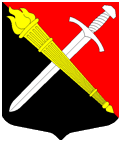 СОВЕТ ДЕПУТАТОВмуниципальное образование Тельмановское сельское поселение Тосненского района Ленинградской областиРЕШЕНИЕ	 № 135Принято советом депутатов от «16» декабря 2019 года О внесении изменений в решение совета депутатов муниципального образования Тельмановское сельское поселение Тосненского района Ленинградской области от 20.08.2019г. №118 «Об утверждении Порядка формирования, ведения, ежегодного дополнения и опубликования перечня муниципального имущества, предназначенного для предоставления во владение и (или) пользование субъектам малого и среднего предпринимательства и организациям, образующим инфраструктуру поддержки субъектов малого и среднего предпринимательства и Порядка и условий распоряжения имуществом, включённым в перечень муниципального имущества, предназначенного для предоставления во владение и (или) в пользование субъектам малого и среднего предпринимательства и организациям, образующим инфраструктуру поддержки субъектов малого и среднего предпринимательства на территории муниципального образования Тельмановское сельское поселение Тосненского района Ленинградской области»В целях реализации положений Федерального закона от 24.07.2007г.  №209-ФЗ «О развитии малого и среднего предпринимательства в Российской Федерации», совет депутатов муниципального образования Тельмановское сельское поселение Тосненского района Ленинградской области  РЕШИЛ:Внести в решение совета депутатов муниципального образования Тельмановское сельское поселение Тосненского района Ленинградской области от 20.08.2019г. №118 «Об утверждении Порядка формирования, ведения, ежегодного дополнения и опубликования перечня муниципального имущества, предназначенного для предоставления во владение и (или) пользование субъектам малого и среднего предпринимательства и организациям, образующим инфраструктуру поддержки субъектов малого и среднего предпринимательства и Порядка и условий распоряжения имуществом, включённым в перечень муниципального имущества, предназначенного для предоставления во владение и (или) в пользование субъектам малого и среднего предпринимательства и организациям, образующим инфраструктуру поддержки субъектов малого и среднего предпринимательства на территории муниципального образования Тельмановское сельское поселение Тосненского района Ленинградской области» следующие изменения:Пункт 2.5.5. Приложения №2 к решению Совета депутатов МО Тельмановское СП от «20» августа 2019 г. №118 изложить в новой редакции: «2.5.5. О льготах по арендной плате за имущество, условиях, при соблюдении которых они применяются, а также случаях нарушения указанных условий, влекущих прекращение действия льгот по арендной плате.»;Пункт 2.9. Приложения №2 к решению Совета депутатов МО Тельмановское СП от «20» августа 2019 г. №118 изложить в новой редакции:«2.9. Субъектам малого и среднего предпринимательства, занимающимся социально значимыми видами деятельности, иными установленными муниципальными программами (подпрограммами) приоритетными видами деятельности или признанными в установленном законом порядке социальными предприятиями, при соблюдении условий договора аренды, предоставляются льготы по арендной плате.Льготы по арендной плате применяются к размеру арендной платы, указанному в договоре аренды, в том числе, в договоре, заключенном по итогам торгов.»;Дополнить Приложение №2 к решению Совета депутатов МО Тельмановское СП от «20» августа 2019 г. №118 разделом №4, следующего содержания:«4. Порядок участия координационных или совещательных органов в области развития малого и среднего предпринимательства в передаче прав владения и (или) пользования имуществом, включенным в Перечень.4.1. В случае если при администрации муниципального образования Тельмановское сельское поселение Тосненского района Ленинградской области создан координационный или совещательный орган в области развития малого и среднего предпринимательства, при условии, если право владения и (или) пользования имуществом, включенным в Перечень, предоставляется на торгах, в комиссию по проведению торгов (конкурсов или аукционов), а также аукционах на право заключения договоров аренды земельных участков, находящихся в собственности муниципального образования Тельмановское сельское поселение Тосненского района Ленинградской области, включается представитель координационного или совещательного органа.Информация о времени и месте проведения торгов на право предоставления муниципального имущества, включая земельные участки, включенного в Перечень, а также о поступивших заявках о предоставлении имущества без проведения торгов и сроках их рассмотрения направляется в координационный или совещательный орган.»;Аппарату по обеспечению деятельности совета депутатов муниципального образования Тельмановское сельское поселение Тосненского района Ленинградской области обеспечить официальное опубликование (обнародование) настоящего решения в порядке, предусмотренном Уставом муниципального образования Тельмановское сельское поселение Тосненского района Ленинградской области.Настоящее решение вступает в силу после его официального опубликования (обнародования).Контроль исполнения настоящего решения оставляю за собой.Глава муниципального образования                                                 Г.В. Сакулин